  Questions Contact: Martha (Activities Coordinator) at 843-406-6277 or Darlynne (Activities Assistant) at 843-406-2430Additional Activities: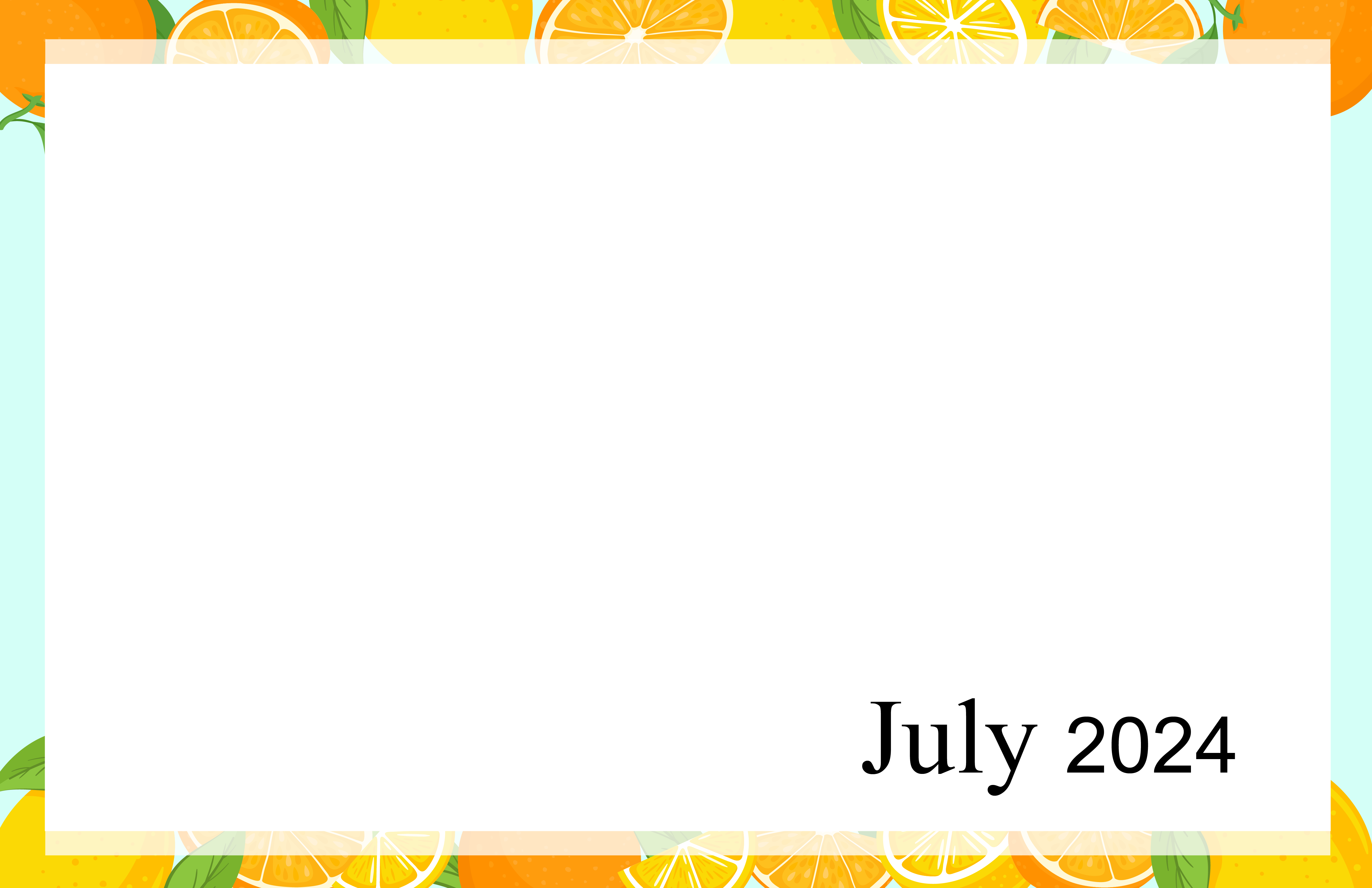 Croquet – 7/5 at 3pmWalking Group – at 1:15pmBirthday’s: Mrs. Davis – 7/2Mr. Daley 7/4Mrs. Grayson – 7/12Mrs. Brooks – 7/29Additional Activities:Croquet – 7/5 at 3pmWalking Group – at 1:15pmBirthday’s: Mrs. Davis – 7/2Mr. Daley 7/4Mrs. Grayson – 7/12Mrs. Brooks – 7/2910:00 Juicy News11:00 Music with Logan &          Madelaine           (Fei Gathering)1:00 Relaxation Period2:00 History on Canada Day3:00 Snack Social4:00 Bible Time10:00 Juicy News11:00 Music with Logan &          Madelaine           (Fei Gathering)1:00 Relaxation Period2:00 History on Canada Day3:00 Snack Social4:00 Bible Time10:00 Communion (W)10:30 Communion (E)11:00 Art Class1:00 Relaxation Period1:45 Scenic Bus Ride (W)2:00 Exercise w/ Laura (E)3:00 Snack & Chat4:00 Trip to Boston10:00 Spa Day1:00 Relaxation Period2:00 Exercise w/ Sherry (W)2:30 Exercise w/ Sherry (E)3:00 Happy Hour4:00 Making Straw Star Door       Decor10:00 Current Events11:00 Art Class1:00 Relaxation Period2:00 Exercise w/ Sherry (W)2:30 Exercise w/ Sherry (E)3:30 Fourth of July Party &         Fireworks Jokes           Happy 4th of July10:00 Jeopardy Trivia1:00 Relaxation Period1:45 Scenic Bus Ride (E)2:00 Noodle Ball (W)3:00 Snack & Chat4:00 Movie Moment (Netflix)10:00 Exercise w/ Wellness           Team11:00 Piano Music w/ Gary          Pecorella (Halkyard          Atrium)1:00 Relaxation Period2:00 Ice Cream Social3:00 Puzzle Gathering10:30 Church Service Virtual              (YouTube)1:00 Relaxation Period2:00 Reminiscing (Patio)3:00 Snack & Chat4:00 Evening Cinema 10:00 Be Fit: Total body11:00 Words ending in GHT1:00 Relaxation Period2:00 History in the month of        July3:00 Snack Social4:00 Bible Time10:00 Be Fit: Total body11:00 Words ending in GHT1:00 Relaxation Period2:00 History in the month of        July3:00 Snack Social4:00 Bible Time10:00 Communion (W)10:30 Communion (E)11:00 Art Class1:00 Relaxation Period1:45 Scenic Bus Ride (W)2:00 Exercise w/ Laura (E)3:00 Music w/ Jim Seem          (Encircle)4:00 Snack & Chat10:00 Communion (W)10:30 Communion (E)11:00 Art Class1:00 Relaxation Period1:45 Scenic Bus Ride (W)2:00 Exercise w/ Laura (E)3:00 Music w/ Jim Seem          (Encircle)4:00 Snack & Chat10:00 BINGO11:15 Music Therapy              (Encircle)1:00 Relaxation Period2:00 Exercise w/ Sherry (W)2:30 Exercise w/ Sherry (E)3:00 Happy Hour4:00 Sing Along10:00 Baker’s Batch11:00 Art Class1:00 Relaxation Period2:00 Exercise w/ Sherry (W)2:30 Exercise w/ Sherry (E)3:00 Hydration Station4:00 Piano Music w/ Bob          (Fei Gathering)10:00 Making Beach Plaque11:30 Piano Music w/ Father          Dow (E)1:00 Relaxation Period1:45 Scenic Bus Ride (E)2:00 Table Ping Pong3:00 Snack & Chat4:00 Short Stories10:00 Exercise w/ Wellness          Team11:00 Creative drawing1:00 Relaxation Period2:00 Snack Social3:00 Puzzle Gathering10:30 Church Service Virtual              (YouTube)1:00 Relaxation Period2:00 Reminiscing (Patio)3:00 Snack & Chat4:00 Evening Cinema 10:00 Juicy News11:00 Solving Math Problems1:00 Relaxation Period2:00 Finish that Phrase3:00 Snack Social4:00 Bible Time10:00 Juicy News11:00 Solving Math Problems1:00 Relaxation Period2:00 Finish that Phrase3:00 Snack Social4:00 Bible Time10:00 Communion (W)10:30 Communion (E)11:00 Art Class1:00 Relaxation Period1:45 Scenic Bus Ride (W)2:00 Exercise w/ Laura (E)3:00 Music w/ Sally Perkins          (Scofield Activities)4:00 Snack & Chat10:00 Communion (W)10:30 Communion (E)11:00 Art Class1:00 Relaxation Period1:45 Scenic Bus Ride (W)2:00 Exercise w/ Laura (E)3:00 Music w/ Sally Perkins          (Scofield Activities)4:00 Snack & Chat10:00 Spa Day1:00 Relaxation Period2:00 Exercise w/ Sherry (W)2:30 Exercise w/ Sherry (E)3:00 Happy Hour4:00 John Denver Show           (YouTube)10:00 Current Events11:00 Art Class1:00 Relaxation Period2:00 Exercise w/ Sherry (W)2:30 Exercise w/ Sherry (E)3:00 Hydration Station4:00 Piano Music w/ Emge           (Fei Gathering)10:00 Monopoly1:00 Relaxation Period1:45 Scenic Bus Ride (E)2:00 Noodle Ball3:00 Snack & Chat4:00 Wine & Poetry Reading10:00 Exercise w/ Wellness          Team11:00 Guitar music w/          Chuck Gee         (Fei Gathering)1:00 Relaxation Period2:00 Ice Cream Social3:00 Puzzle Gathering 10:30 Church Service Virtual              (YouTube)1:00 Relaxation Period2:00 Reminiscing (Patio)3:00Snack & Chat4:00 Evening Cinema 10:00 Be Fit: Stretches11:00 Noodle Ball w/ Este’s           (Scofield Activities)1:00 Relaxation Period2:00 Run the Alphabet3:00 Snack Social4:00 Bible Time10:00 Be Fit: Stretches11:00 Noodle Ball w/ Este’s           (Scofield Activities)1:00 Relaxation Period2:00 Run the Alphabet3:00 Snack Social4:00 Bible Time10:00 Communion (W)10:30 Communion (E)11:00 Art Class1:00 Relaxation Period1:45 Scenic Bus Ride (W)2:00 Exercise w/ Laura (E)3:00 Snack & Chat4:00 Trip to Washington DC10:00 Communion (W)10:30 Communion (E)11:00 Art Class1:00 Relaxation Period1:45 Scenic Bus Ride (W)2:00 Exercise w/ Laura (E)3:00 Snack & Chat4:00 Trip to Washington DC10:00 Words begin with RE11:15 Music Therapy           (Fei Gathering)1:00 Relaxation Period2:00 Exercise w/ Sherry (W)2:30 Exercise w/ Sherry (E)3:00 Happy Hour4:00 Sing Along10:00 Baker’s Batch11:00 Art Class1:00 Relaxation Period2:00 Exercise w/ Sherry (W)2:30 Exercise w/ Sherry (E)3:00 Hydration Station4:00 Piano Music w/ Bob           (Encircle)10:00 Stakes are High11:30 Piano Music w/ Father          Dow (W)1:00 Relaxation Period1:45 Scenic Bus Ride (E)2:00 Word N Word3:00 Snack & Chat4:00 Short Stories10:00 Exercise w/ Wellness          Team11:00 Name 51:00 Relaxation Period2:00 Snack Social3:00 Puzzle Gathering10:30 Church Service Virtual              (YouTube)1:00 Relaxation Period2:00 Reminiscing (Patio)3:00 Snack & Chat4:00 Evening Cinema 10:00 Juicy News11:00 Olympic Trivia1:00 Relaxation Period2:00 Trip to the Olympic3:30 Monthly Birthday Party         (Fei Gathering)10:00 Juicy News11:00 Olympic Trivia1:00 Relaxation Period2:00 Trip to the Olympic3:30 Monthly Birthday Party         (Fei Gathering)10:00 Communion (W)10:30 Communion (E)11:00 Art Class1:00 Relaxation Period1:45 Scenic Bus Ride (W)2:00 Exercise w/ Laura (E)3:00 Snack & Chat4:00 Trip to National Parks10:00 Communion (W)10:30 Communion (E)11:00 Art Class1:00 Relaxation Period1:45 Scenic Bus Ride (W)2:00 Exercise w/ Laura (E)3:00 Snack & Chat4:00 Trip to National Parks10:00 Spa Day1:00 Relaxation Period2:00 Exercise w/ Sherry (W)2:30 Exercise w/ Sherry (E)3:00 Happy Hour4:00 Classical Musician         Bands (YouTube)ARCADIAARCADIAARCADIA